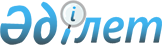 Об утверждении Типовых правил расчета норм потребления коммунальных услуг водоснабжения и (или) водоотведения для водопотребителей, не имеющих приборов учетаПриказ Министра национальной экономики Республики Казахстан от 31 марта 2015 года № 292. Зарегистрирован в Министерстве юстиции Республики Казахстан 12 мая 2015 года № 11017.
      Сноска. Заголовок приказа в редакции приказа Министра индустрии и инфраструктурного развития РК от 27.06.2019 № 445 (вводится в действие по истечении десяти календарных дней после дня его первого официального опубликования).
      В соответствии с подпунктом 8) статьи 37-1 Водного Кодекса Республики Казахстан от 9 июля 2003 года, ПРИКАЗЫВАЮ:
      1. Утвердить прилагаемые Типовые правила расчета норм потребления коммунальных услуг водоснабжения и (или) водоотведения для водопотребителей, не имеющих приборов учета.
      Сноска. Пункт 1 в редакции приказа Министра индустрии и инфраструктурного развития РК от 27.06.2019 № 445 (вводится в действие по истечении десяти календарных дней после дня его первого официального опубликования).


      2. Комитету по делам строительства, жилищно-коммунального хозяйства и управления земельными ресурсами Министерства национальной экономики Республики Казахстан в установленном законодательством порядке обеспечить:
      1) государственную регистрацию настоящего приказа в Министерстве юстиции Республики Казахстан;
      2) в течении десяти календарных дней после государственной регистрации настоящего приказа его направление на официальное опубликование в периодических печатных изданиях и в информационно-правовой системе "Әділет";
      3) размещение настоящего приказа на интернет - ресурсе Министерства национальной экономики Республики Казахстан.
      3. Контроль за исполнением настоящего приказа возложить на курирующего вице - министра национальной экономики Республики Казахстан.
      4. Настоящий приказ вводится в действие по истечении десяти календарных дней после дня его первого официального опубликования. Типовые правила расчета норм потребления коммунальных услуг водоснабжения и (или) водоотведения для водопотребителей, не имеющих приборов учета
      Сноска. Заголовок в редакции приказа Министра индустрии и инфраструктурного развития РК от 27.06.2019 № 445 (вводится в действие по истечении десяти календарных дней после дня его первого официального опубликования). Глава 1. Общие положения
      Сноска. Заголовок главы 1 в редакции приказа Министра индустрии и инфраструктурного развития РК от 27.06.2019 № 445 (вводится в действие по истечении десяти календарных дней после дня его первого официального опубликования).
      1.Типовые правила расчета норм потребления коммунальных услуг по водоснабжению и водоотведению для потребителей, не имеющих приборов учета (далее – Типовые правила), разработаны в соответствии с пунктом 8) статьи 37-1 Водного кодекса Республики Казахстан от 9 июля 2003 года и определяют единый порядок расчета норм потребления коммунальных услуг по водоснабжению и водоотведению для физических лиц, проживающих в многоквартирных жилых домах, не имеющих приборов учета.
      2.Норма потребления коммунальных услуг по водоснабжению является среднесуточной расчетной величиной потребления холодной и горячей воды физическим лицом, подлежащей оплате.
      3. В настоящих Типовых правилах используются термины и понятия в соответствии с законодательством Республики Казахстан.
      4. Расчет норм потребления коммунальных услуг по водоснабжению и водоотведению для водопотребителей, не имеющих приборов учета воды, производится организацией по водоснабжению и (или) водоотведению или иной организацией, осуществляющей деятельность по заключенному договору с собственником систем водоснабжения и (или) водоотведения населенного пункта. Глава 2. Порядок расчета норм потребления
      Сноска. Заголовок главы 2 в редакции приказа Министра индустрии и инфраструктурного развития РК от 27.06.2019 № 445 (вводится в действие по истечении десяти календарных дней после дня его первого официального опубликования).
      5. Расчет норм потребления коммунальных услуг по водоснабжению в многоквартирном жилом доме рассчитывается исходя из расхода воды на одного человека в литрах за сутки.
      6. Норма потребления определяет среднесуточный объем водопотребления в жилых зданиях аналогичной степени благоустройства при должной технической эксплуатации обще домовых внутренних систем водоснабжения, бесперебойной подаче воды и с учетом местных климатических условий.
      7. Норма потребления коммунальных услуг по водоснабжению устанавливается на основе статистики показаний обще домовых приборов учета воды, подтверждаемых кооперативами собственников помещений (квартир) в жилом доме.
      8. Данные по фактическому водопотреблению группируются по жилым домам населенного пункта, имеющим одинаковую степень благоустройства и климатические условия.
      9. При расчете учитываются данные по фактическому водопотреблению за последние три года на основе показаний обще домовых установленных приборов учета воды или установленных временно на период натурного обследования фактических расходов воды в многоквартирных жилых домах.
      10. Для расчета среднего фактического водопотребления жилого дома используются данные по не менее 20 жилым домам. В малых городах и сельских населенных пунктах допускается их сокращение до количества не менее 10% от общего числа жилых домов в населенном пункте.
      11. В случае ежегодного превышения фактического потребления воды физическими лицами сверх установленной нормы, организация по водоснабжению вносит в акимат области, городов республиканского значения, столицы предложение по пересмотру действующих норм потребления, рассчитанное по статистике данных натурных измерений в жилом секторе.
      Сноска. Пункт 11 в редакции приказа Министра индустрии и инфраструктурного развития РК от 27.06.2019 № 445 (вводится в действие по истечении десяти календарных дней после дня его первого официального опубликования).


      12. Количество проживающих в жилом доме на момент измерений фактического водопотребления принимается путем сверки данных абонентской службы организации по водоснабжению и водоотведению и поквартирного обхода с участием уполномоченных водопотребителями лиц.
      13. При расчете нормы потребления коммунальной услуги по водоснабжению степень благоустройства жилых многоквартирных домов рассматривается:
      1)с централизованным горячим водоснабжением,
      2) с местным или автономным(квартирным) горячим водоснабжением.
      14. Расчет нормы потребления коммунальных услуг по водоснабжению в жилых домах, имеющих одинаковую степень благоустройства производится по формуле: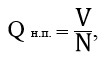 
      Где Qн.п.- норма потребления, литрах/сутки человек,
      v-среднесуточный суммарный объем потребленной холодной и горячей воды в жилом доме за сутки, литрах/сутки,
      N-число физических лиц, проживающих в жилом доме, человек.
      15. Норма потребления услуг по водоотведению на человека при отсутствии централизованного горячего водоснабжения, принимается равной норме потребления коммунальных услуг по водоснабжению. При централизованном горячем водоснабжении норма потребления услуг водоотведения на человека устанавливается с учетом нормы потребления горячей воды.
					© 2012. РГП на ПХВ «Институт законодательства и правовой информации Республики Казахстан» Министерства юстиции Республики Казахстан
				
Министр национальной
экономики Республики Казахстан
Е. ДосаевУтверждены
приказом Министра национальной
экономики Республики Казахстан
от 31 марта 2015 года № 292 